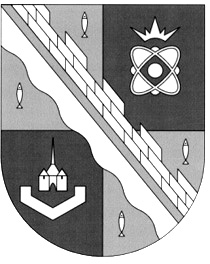                            администрация МУНИЦИПАЛЬНОГО ОБРАЗОВАНИЯ                                             СОСНОВОБОРСКИЙ ГОРОДСКОЙ ОКРУГ  ЛЕНИНГРАДСКОЙ ОБЛАСТИ                             постановление                                                       от 22/11/2022 № 2719О признании утратившим силу постановление администрации Сосновоборского городского округа от 10.02.2020 № 269 «О введении ограничительных мероприятий на территории муниципального образования Сосновоборский городской округ в связис эпидемической ситуацией по гриппу и ОРВИ»   В соответствии с решением санитарно-противоэпидемической и противоэпизоотической комиссии при администрации Сосновоборского городского округа  от 14.09.2022 № 2, администрация Сосновоборского городского округа                                     п о с т а н о в л я е т:1. Признать утратившим силу постановление администрации Сосновоборского городского округа от 10.02.2020 № 269 «О введении ограничительных мероприятий на территории муниципального образования Сосновоборский городской округ в связи с эпидемической ситуацией по гриппу и ОРВИ» (с изменениями).2. Общему отделу администрации (Смолкина М.С.) обнародовать настоящее постановление на электронном сайте городской газеты «Маяк».3. Отделу по связям с общественностью (пресс-центр) комитета по общественной безопасности и информации администрации (Бастина Е.А.) разместить настоящее постановление на официальном сайте Сосновоборского городского округа.4. Настоящее постановление вступает в силу со дня официального обнародования.      5. Контроль исполнения настоящего постановления оставляю за собой.Глава Сосновоборского городского округа                                                               М.В. Воронков